FIESTAS EN ESPAÑATarea 1 Lluvia de ideas. Entra en el padlet https://padlet.com* y completa la lista de palabras (verbos, adjetivos y sustantivos) para describir fiestas.*Tu profe te dará el enlace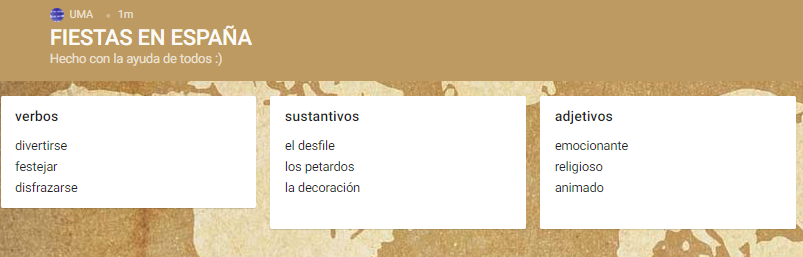 Tarea 2El/la profe ya ha colgado la foto de una fiesta española. Hacedle preguntas sobre la fiesta.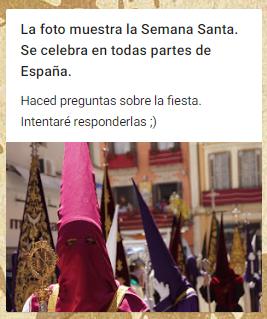 Tarea 3Ahora os toca a vosotros. Busca una foto de una fiesta española y cuélgala en la pared con la breve descripción (nombre, lugar), como en el ejemplo. Tarea 4Mira todas las fotos. Elige tres y haz diferentes preguntas detalladas (una pregunta con cada foto) sobre las fiestas presentadas. Si una foto ya tiene más de tres preguntas, elige otra. Tarea 5Fíjate en la foto que has puesto tú. Ahora tienes que responder a las preguntas de tus compañeros en detalle. Usa internet para poder responder a las preguntas de manera precisa. Tarea 6Elige las dos fiestas más atractivas y deja un breve comentario debajo de las fotos por qué te gustarían vivir justo estas fiestas.KompetenzenSchreiben, Sprechen, Lesen, Informationen gezielt im Internet suchen, kreativer Umgang mit digitalen ToolsNiveauB1 ThemenbereicheFeste und TraditionenMethodenPartnerarbeit, Gruppenarbeit, Einsatz digitaler Medien Zeitbedarf2 EinheitenEingangsvoraus-setzungenS/S verfügen über einen ausreichend großen Wortschatz im Themengebiet Feste und Traditionen und über die erforderlichen Strukturen, um eigene Meinung auszudrückenMaterialienArbeitsblattZugang zum PadletBeamer, Laptop (L/L)1 Mobiles Endgerät (S/S)QuellenLindsay Clandfield, Interaction Online, 2018, S. 54/55  Details zur AufgabeDas erstellte Padlet (https://padlet.com/u_atzlesberger/t2ustim2ma2) dient nur als Vorlage und muss dupliziert werden, damit alle Eingaben gelöscht und geändert werden können. Wichtiger Hinweis! Bei den einzelnen Aufgaben immer ein Zeitlimit setzen.Bei Tarea 2 werden die Fragen direkt vom Lehrer/ von der Lehrerin beantwortet, keine Eingabe der Fragen auf padlet.TechToolswww.padlet.com Grundlagen zu padlet: https://www.youtube.com/watch?v=yIuI2j-6AqcNach dieser Lerneinheit …… habe ich meinen Wortschatz zum Thema Fiestas erweitert.… kann ich detaillierte Fragen zu einzelnen Fiestas formulieren.… kann ich einen Sachtext zum Thema Fiestas lesen und diesem detaillierte Informationen entnehmen.… kann ich online zum Thema Fiestas Erklärungen / Beschreibungen abgeben.… kann ich meine persönliche Meinung online begründen und posten. 